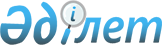 "2017 - 2019 жылдарға арналған республикалық бюджет туралы" Қазақстан Республикасының Заңын іске асыру туралы" Қазақстан Республикасы Үкіметінің 2016 жылғы 6 желтоқсандағы № 775 қаулысына өзгерістер мен толықтырулар енгізу туралыҚазақстан Республикасы Үкіметінің 2017 жылғы 18 мамырдағы № 272 қаулысы.
      РҚАО-ның ескертпесі!
Осы қаулы 2017 жылғы 1 қаңтардан бастап қолданысқа енгізіледі.
      Қазақстан Республикасының Үкіметі ҚАУЛЫ ЕТЕДІ:
      1. "2017 – 2019 жылдарға арналған республикалық бюджет туралы" Қазақстан Республикасының Заңын іске асыру туралы" Қазақстан Республикасы Үкіметінің 2016 жылғы 6 желтоқсандағы № 775 қаулысына мынадай өзгерістер мен толықтырулар енгізілсін:
      көрсетілген қаулыға 1-қосымшада: 
      "Ұлттық қордан бөлінген нысаналы трансферттер" деген V бөлімде:
      "Басқалар" деген 13-функционалдық топта:
      243 "Қазақстан Республикасы Ұлттық экономика министрлігі" деген әкімші бойынша:
      087 "Бизнестің жол картасы-2020" бизнесті қолдау мен дамытудың бірыңғай бағдарламасы шеңберінде іс-шараларды іске асыру" деген бағдарламада:
      107 "Облыстық бюджеттерге, Астана және Алматы қалаларының бюджеттеріне индустриялық инфрақұрылымды дамытуға Қазақстан Республикасының Ұлттық қорынан бөлінетін нысаналы трансферт есебінен берілетін нысаналы даму трансферттері" деген кіші бағдарламада:
      мына:
      "
      "
      деген жол мынадай редакцияда жазылсын:
      "
      ";
      мына:
      "
      "
      деген жолдан кейін мынадай мазмұндағы жолдармен толықтырылсын:
      "
      ";
      мына:
      "
      "
      деген жол мынадай редакцияда жазылсын:
      "
      ";
      мына:
      "
      "
      деген жолдан кейін мынадай мазмұндағы жолдармен толықтырылсын:
      "
      ";
      мына:
      "
      "
      деген жол мынадай редакцияда жазылсын: 
      "
      ".
      2. Осы қаулы 2017 жылғы 1 қаңтардан бастап қолданысқа енгізіледі.
					© 2012. Қазақстан Республикасы Әділет министрлігінің «Қазақстан Республикасының Заңнама және құқықтық ақпарат институты» ШЖҚ РМК
				
Ақмола облысы
276 985
Ақмола облысы
624 978
Ақмола облысы
624 978
Алматы облысы
1 462 612
Шығыс Қазақстан облысы
1 239 933
Жамбыл облысы
848 098
Қостанай облысы
1 031 884
Қостанай облысы
1 253 248
Қостанай облысы
1 253 248
Павлодар облысы
2 115 551
Солтүстік Қазақстан облысы
928 567
Оңтүстік Қазақстан облысы
292 538
Алматы қаласы
89 627
Өзгелер
8 691 131
Өзгелер
1 144 848
      Қазақстан Республикасының
Премьер-Министрі

Б. Сағынтаев
